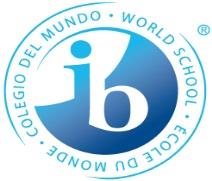 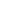 Newport Mill Middle SchoolAn International Baccalaureate World SchoolMay 20, 2019Dear Music Parents, 	Thank you for supporting the Newport Mill Music Department and your children in our recent cookie dough fund raiser. The good news is, we sold a lot of cookie dough to help get us to Hershey Park in June!!  Now we need to deliver it.  On Monday, Nov. 25, Great American Opportunities will deliver a truck load of PERISHABLE frozen cookie dough to our school.  Once delivered, we will have approximately 6 hours to get it into your refrigerator.  	If your child collected orders for cookie dough you will need to pick it up after school on Monday, Nov. 25 by 4:15.  Each box of cookie dough weighs 3 pounds and we will not ask students to carry home any orders larger than 3 tubs.  Nor will they be allowed to take large orders home by MCPS school bus because of the space it will take up in the bus.  If you are willing to help deliver orders to student homes, please indicate this on the form below and provide your phone number.  We are not asking you to deliver orders to customers at that time, just to get it home to the students who will then deliver the products.  Thank you for all of your help.  If you have any questions, please feel free to contact Mr. Campagna or Mr Bowden at 301-929-2244. 		Chris Campagna			Robert BowdenI can help pick up cookie dough from school and deliver it to student homes on November 25. Name_____________________________________  Phone Number______________________________ 